Amazing Kimonos help you feel beautiful, glamorous, chic, and, above all else, comfortable. That additional layer is intriguing to on lookers, but it’s not so elaborate as to go against an amazing dress. In a perfect world, you can wear kimonos and outerwear with many outfits and so many different occasions, but truly, all you need is a lovely kimono that can coordinate with your outfits.Kimonos & OuterwearWhen you are trying to look stunning and stay warm go for a Kimono or beautiful piece of outerwear. It is important to layer to add interest and excitement.  That is the key to jazzing up any outfit.Are you wearing that amazing dress or jeans? First, try to select one that can act as an outerwear layer on its own, like this kimono brown leopard designs. Jeans and leggings are a necessity with kimonos. Perhaps you choose to wear pants or a romper. Consider wearing outerwear for that extra layer, and maybe consider a stylish blouse.
Here at addysun.com store we want to help customers alike make informed and inspired choices about the clothing and accessories they purchase. We hope you are inspired by what you see here at addysun.com! Be sure to check out our assortment of accessories, clothing, inspirational books and mugs.  Discover some great pieces for your closet and home. Leave us a comment below.  We love for you to tell us what you would like to see next! We love to hear from you. There is  “Generosity & Exuberance” for all women!
You can also check us out at https:www.facebook.com/addysun store  and  https:www.instagram.com/addysunstore  we want to help customers stay informed and up with the latest trends and styles.HOMEBUYINGMARKETINGABOUTSHOP23SEPHow to Style Your Blazer This FallBY WFSBLOGUNCATEGORIZEDSHARETake a look at how you can style your blazers this fall.   Hey, we are not just focusing on how to wear your blazers to work and you shouldn’t either.  Why, because blazers are such a fashion statement that they could and should be worn anywhere.  That include on dates, with family, high priority events, or even when you just want to feel and look your best!Figuring Out How To Wear BlazersWhen worn right many can appreciate blazers; wearing blazers with dress, skirt, or paint suit never get old. However, do know that it is okay to intertwine the colors and prints! Next time your on your way to work, instead of wearing the basic colors, what about a printed, or even olive earth or zebra print?The objective is for the blazer to be noticed. It does not have to stand out as a matching paint set.  The goal is so that you can use the blazer in various ways hence, showing versatility. You can combine different prints and tones.  You can stretch it as far as wearing your blazer with leggings or denim.Shorts and BlazersYour first thought may not be to wear blazers with short, but the duo is actually a nice fashionable look this season! Try this trendy red and navy blazer with a black tee underneath for a flawless, sophisticated look. You can mix various types of blazers with denim. This olive blazer has a simple collar, and would look lovely with some dark blue jean shorts and dark tights underneath.Wear with a JumpsuitYour first instincts may not be to put a jumpsuit and blazer together, but they looks stunning together. Fitted blazers really give your outfit that added special touch because it helps shape your garment like this zebra print one.Try getting a printed jumpsuit that could use a little something to jazz things up, a fun solid color outerwear like this navy blazer is a certainly a strong option. Or, if you’re considering wearing your jumpsuit to work and want to look the part, an elegant dark grey blazer might be exactly what you need.Here at addysun.com we want to help customers alike make informed and inspired choices about the clothing and accessories they purchase. We hope you are inspired by what you see here at addysun.com! Be sure to check out our assortment of accessories, clothing, inspirational books and mugs.  Discover some great pieces for your closet and home. Leave us a comment below.  We love for you to tell us what you would like to see next! We love to hear from you. There is  “Generosity & Exuberance” for all women!
You can also check us out a https:www.facebook.com/addysun store  and  https:www.instagram.com/addysunstore  we want to help customers stay informed and up with the latest trends and styles.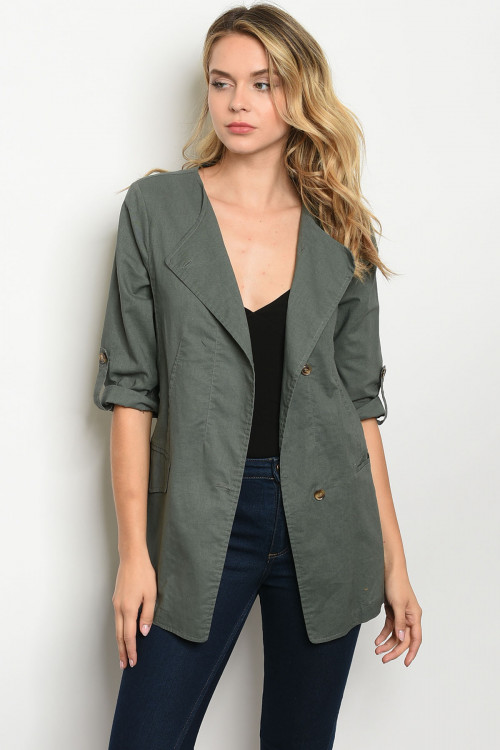 